CENTRO INFANTIL de la UNIVERSIDAD DE SEVILLA
EL NIDO DE LA PALMERA
MATRÍCULA CURSO ESCOLAR 2022/2023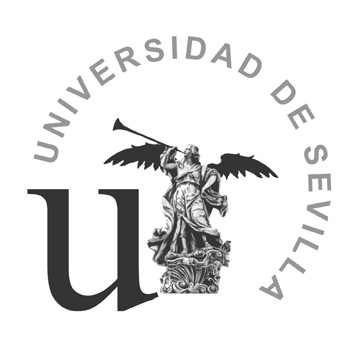 CENTRO INFANTIL de la UNIVERSIDAD DE SEVILLA
EL NIDO DE LA PALMERA
MATRÍCULA CURSO ESCOLAR 2022/2023OBSERVACIONES A TENER EN CUENTA PARA CUMPLIMENTAR MATRÍCULA.  Utilizar, para cumplimentar todo el impreso, letra mayúscula o de imprenta. Domicilio: Indicar Calle (Cl), Plaza (Pz), Avenida (Av), Urbanización (Urb), Núcleo Residencial (NR).Código postal: No dejen de indicar el código postal (CP), imprescindible para envíos postales. Horario: Indique el horario de entrada y de salida habitual del alumno/a. Según consta en las tarifas que se adjuntan, el horario será de ocho horas como máximo a contar desde la hora de entrada. Comedor: Marque con una “x” el recuadro que corresponda de este apartado. Datos bancarios: cumplimente este apartado en el caso que desee abonar las mensualidades a través de banco. Este apartado debe ser cumplimentado y firmado por todos los que hayan elegido esta modalidad de pago, incluso antiguos alumnos/as, que ya tuvieran domiciliado los recibos, pues aun teniendo en nuestro poder los datos bancarios del curso anterior, es posible que no tengamos la autorización del titular firmada, nueva obligación introducida con la entrada en vigor de la nueva Ley de Servicios de Pago. Datos médicos: indicar, en el caso, las enfermedades padecidas por el alumno/a y si ha sido sometido/a a alguna intervención quirúrgica. En el caso de tener algún tipo de alergia o tratamiento médico, indicarlo. DOCUMENTACIÓN A APORTAR EN LA MATRÍCULA. Una fotografía tamaño carnet del alumno/a; para los bebes y dada la dificultad de hacerle la fotografía, se puede optar por recortar al alumno/a de una foto donde aparezca. Fotocopia del D.N.I. de padre/madre o  tutores. Fotocopia de la cartilla de vacunación actualizada. En caso de no estar vacunado, remitir un escrito de los padres indicando los motivos. Es imprescindible para que surta efecto la matriculación haber abonado el importe de la misma en el plazo de tres días hábiles desde la recogida del sobre de matrícula. Junto a la matrícula deberá hacerse efectivo el importe de una mensualidad que se corresponderá con el mes de Julio de 2023, mensualidad que no se devolverá en aquellos casos en que el alumno/a no disfrute la plaza. En cumplimiento de lo dispuesto en el Reglamento General de Protección de Datos de la UE 2016/679 y la Ley Orgánica 3/2018 de Protección de datos personales y garantía de derechos digitales, la Universidad de Sevilla, como responsable del tratamiento, le informa que los datos personales -recogidos mediante la cumplimentación de este formulario- serán tratados para la finalidad de dar cumplimiento a los servicios que tiene encomendados respecto a las prestaciones asistenciales y programas sociales de la Universidad de Sevilla y que este tratamiento está legitimado por cumplimiento de la ejecución de un contrato en el que la persona interesada es parte o para la aplicación, a petición de esta, de medidas precontractuales; o para el cumplimiento de una misión realizada en interés público o en el ejercicio de poderes públicos conferidos al responsable del tratamiento; o por Ley Orgánica 6/2001 de Universidades (modificada por LO 4/2007); o por Estatutos de la US. Asimismo, se informa que podrá ejercitar los derechos de acceso, rectificación, supresión, así como otros derechos, dirigiendo una notificación a la dirección que figura en el pie del presente impreso de matrícula. GESTION Y ASESORAMIENTO DE LA ESTIMULACIÓN TEMPRANA EN ESCUELAS INFANTILES S.L.Carretera de su Eminencia 2B.  41.013 Sevilla. Teléfono contacto: 954 74 93 20.Fecha:      FIRMA SOLICITANTE  	FIRMA MADRE O TUTORA 	FIRMA PADRE O TUTOR DATOS DEL NIÑO/A DATOS DEL NIÑO/A Nombre 
     Nombre 
     Primer apellido 
     Primer apellido 
     Segundo apellido 
     Segundo apellido 
     Segundo apellido 
     Segundo apellido 
     Domicilio (1) 
     Domicilio (1) 
     CP 
     CP 
     CP 
     CP 
     Fecha de nacimiento 
     Fecha de nacimiento 
     Tel  fijo 
     Tel  fijo 
     DATOS DEL PADRE O MADRE DATOS DEL PADRE O MADRE Nombre 
     Nombre 
     Primer apellido 
     Primer apellido 
     Segundo apellido 
     Segundo apellido 
     Segundo apellido 
     Segundo apellido 
     DNI/NIE 
     DNI/NIE 
     Email 
     Email 
     Centro de trabajo 
     Centro de trabajo 
     Tel móvil 
     Tel móvil 
     Tel trabajo 
     Tel trabajo 
     Tel trabajo 
     Tel trabajo 
     DATOS DEL PADRE O MADRE DATOS DEL PADRE O MADRE Nombre 
     Nombre 
     Primer apellido 
     Primer apellido 
     Segundo apellido 
     Segundo apellido 
     Segundo apellido 
     Segundo apellido 
     DNI/NIE 
     DNI/NIE 
     Email 
     Email 
     Centro de trabajo 
     Centro de trabajo 
     Tel móvil 
     Tel móvil 
     Tel trabajo 
     Tel trabajo 
     Tel trabajo 
     Tel trabajo 
     DATOS ACADEMICOS Horario (2)Entrada:        Salida:        Salida:      Comedor (3) Catering Comedor (3) Catering  Trae comida  Trae comida  Sin Comedor DATOS BANCARIOS (4) DATOS BANCARIOS (4) DATOS BANCARIOS (4) DATOS BANCARIOS (4) DATOS BANCARIOS (4) DATOS BANCARIOS (4) DATOS BANCARIOS (4) DATOS BANCARIOS (4) Titular cuenta 
     Titular cuenta 
     Titular cuenta 
     Titular cuenta 
     Titular cuenta 
     Titular cuenta 
     Titular cuenta 
     Titular cuenta 
     Nro. Cuenta IBAN E S     	 Nro. Cuenta IBAN E S     	 Nro. Cuenta IBAN E S     	 Nro. Cuenta IBAN E S     	 Nro. Cuenta IBAN E S     	 Nro. Cuenta IBAN E S     	 Nro. Cuenta IBAN E S     	 Nro. Cuenta IBAN E S     	 AUTORIZADOS A RECOGER AUTORIZADOS A RECOGER AUTORIZADOS A RECOGER AUTORIZADOS A RECOGER AUTORIZADOS A RECOGER AUTORIZADOS A RECOGER Nombre y apellidos 
     Nombre y apellidos 
     Nombre y apellidos 
     Nombre y apellidos 
     Nombre y apellidos 
     Nombre y apellidos 
     DNI/NIE 
     DNI/NIE 
     Nombre y apellidos 
     Nombre y apellidos 
     Nombre y apellidos 
     Nombre y apellidos 
     Nombre y apellidos 
     Nombre y apellidos 
     DNI/NIE 
     DNI/NIE 
     Alergias o enfermedades (5) 
     Alergias o enfermedades (5) 
     Alergias o enfermedades (5) 
     Alergias o enfermedades (5) 
     Alergias o enfermedades (5) 
     Alergias o enfermedades (5) 
     Alergias o enfermedades (5) 
     Alergias o enfermedades (5) 
     